HOMILIE
‘De goei’Exodus 17,8-13 en Lucas 18,1-816 oktober 2016Pol Hendrix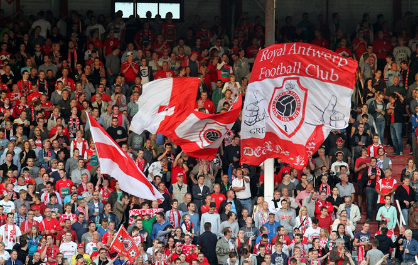 Als je leeft in een wereld vol geweld en oorlog, dan zou je kunnen denken dat geweld en oorlog soms noodzakelijk zijn.  Als je leeft in een wereld vol onrecht en misbruiken, dan zou je kunnen denken dat onrecht en misbruiken soms onvermijdelijk zijn.  Als je leeft in een wereld vol armoede en hongersnood, dan zou je kunnen denken dat armoede en hongersnood soms aanvaardbaar zijn.  Tenminste zolang we zelf nooit het slachtoffer zijn van geweld, oorlog, onrecht, misbruiken, armoede of hongersnood.  Je zou zelfs kunnen denken dat al dat onheil ook een plaats heeft in het heilsplan van God.  Dat het Gods wil is dat al die dingen gebeuren, dat zij een hoger doel dienen dat wij niet kennen, want Gods wegen zijn nu eenmaal ondoorgrondelijk.  Zo denken vele gelovigen al eeuwenlang.  Het is een bijproduct van elke godsdienst: mensen die hun verantwoordelijkheid doorschuiven naar hun God.  In de tijd van de bijbel was dit een wijdverbreid gedachtegoed.In die tijd was het voortdurend oorlog en het kleine Israël werd telkens weer door een andere grote buur onder de voet gelopen.  Soms begonnen ze er zelf aan, zeker als de overwinning haalbaar leek.  Oorlog hoorde er gewoon bij, dat merk je heel goed als je de bijbel leest, vooral het Oude Testament, maar ook ten tijde van het Nieuwe Testament blijken gewapende conflicten een dagelijkse realiteit te zijn.  In onze tijd zijn oorlogen ook dagelijkse realiteit – net zoals die andere dingen die ik heb opgesomd – maar voor de meesten onder ons gelukkig slechts op afstand, via de media.  Als je er evenwel middenin leeft, dan moet je er wel rekening mee houden, bij de plannen die je maakt.  Men stelt er geen vragen meer bij, men veroordeelt het niet meer.  Erger nog, als het er niet is, gaat men het missen.  Daarom hebben wij hier voetbalwedstrijden …!  Mensen willen winnen.  Als je zelf geen speler bent, dan ga je supporteren … ‘voor de goei’.  Zo gaan mensen ook naar de stembus.  ‘Voor wie heb je gekozen?’ ‘Voor de goei.’  We willen dat de goei winnen, maar voor dat je ’t weet wordt het omgekeerd en worden zij die winnen de goei ...De eerste lezing lijkt wel te gaan over een voetbalwedstrijd.  Met Mozes in de spionkop: Als hij zijn armen opheft winnen de goei, laat hij ze zakken, dan verliezen ze.  Je kan je afvragen: is dit Mozes of is dit Merlijn de tovenaar?  Is dit geloof of is dit magie?  Maar zoals steeds met bijbelverhalen moeten we ons afvragen: wat betékent dit?  Eens temeer gaat het hier niet over een historische gebeurtenis, maar wel over verkondiging.  Over Amalek en de Amalekieten vertelt de geschiedenis ons niets.  Wél weten we dat ‘amal’ ‘kwaad’ betekent.  Dit verhaal gaat over de strijd van het Joodse volk met het kwaad, een strijd die zij niet mogen verliezen.  Het verhaal zegt dat Amalek hen in de rug had aangevallen, waarbij de achterblijvers, de zwaksten de eerste slachtoffers werden.  Voor de zwaksten moet je het altijd opnemen en dat kan je met Gods hulp.  Mozes symboliseert met zijn opgeheven armen die goddelijke bijstand, maar hij moet wel volharden.  Als hij het alleen niet meer aankan, dan moet hij door anderen ondersteund worden, want het is niet omdat we het in ons eentje niet aankunnen dat we de strijd tegen het kwaad moeten opgeven.Het gaat hier dus niet over oorlog en al zeker niet over God die de oorlog als optie goedkeurt.  Er staat niet voor niets in de tien geboden: ‘gij zult niet doden’.  Maar als je met een gegeven uit de dagelijkse realiteit iets wil zeggen over de strijd tegen het kwade, dan ligt het voor de hand dat je een veldslag als beeld gebruikt (zeker omdat er toen nog geen voetbalwedstrijden waren …).  En dan wordt vooral nog beklemtoond dat we daarin moeten volharden, dat we de armen niet mogen laten zakken!  Ook de arme weduwe in de parabel deed dat niet.  Zij bleef maar aandringen totdat die corrupte rechter haar gelijk gaf.  Die rechter was zelf wél gezwicht voor het kwade en had de zwakste partij in het ongelijk gesteld ten gunste van de sterkere.  Jezus gebruikt deze parabel om iets te zeggen over Gods rechtvaardigheid.  Als zelfs die slechte rechter die weduwe recht verschaft, hoeveel temeer zal God dan rechtdoen aan diegenen die bij Hem blijven aandringen.Een zeer dubieuze stelling wel, dat voel je zelf ook aan.  Alsof je maar lang genoeg moet blijven zagen om van God iets gedaan te krijgen.  De parabel zet ons in die zin op het verkeerde been.  Het is niet de schuld van de scheidsrechter dat we de match verliezen!  Het gaat er toch om hoe goed wij spelen.  Zijn we sportief of zijn alle middelen goed om te winnen?  Wij kunnen God wel bidden dat hij ons toerust in de strijd tegen het kwade, maar niet dat Hij die strijd in onze plaats voert!  Mensen kijken te vaak vol verwachting uit naar Gods ingrijpen, zoals kinderen naar de komst van Sinterklaas.  Nee, wij moeten zelf voor Sinterklaas spelen!Dat je voor de goei bent moet niet enkel blijken op de supporterstribune of in het stemhokje, dat moet aan je eigen leven te zien zijn.  Wij van FC Jezus mogen geloven dat we van de goei zijn, maar dat is dan toch niet enkel een kwestie om ’s zondags hier te zijn.  Je bent bij de goei als je waakzaam blijft, alert voor wat er om je heen gebeurt en daar op een juiste manier mee omgaat.  Je bent bij de goei als je volhardt in geloof en je vandaaruit inzet voor rechtvaardigheid en vrede om je heen.  Je bent bij de goei als je niet denkt dat de anderen slecht zijn, maar samen met alle andere goei werkt aan een betere wereld.  Te beginnen bij jezelf.